Јавни позив за акредитацију реализатора програма стручног усавршавања у јавној управиНа основу члана 5. Уредбe о акредитацији, начину ангажовања и накнадама реализатора и спроводилаца програма стручног усавршавања у јавној управи („Службени гласник РС”, бр. 90/18 и 71/19), Национална академија за јавну управу (у даљем тексту: Национална академија) објављује јавни позив за акредитацију реализатора програма стручног усавршавања у јавној управи.Овај позив објављује се на веб презентацији Националне академије, Министарства државне управе и локалне самоуправе и на Порталу еУправа.Програм селекције и акредитације реализатора програма обухвата пријаву кандидата, испитивање и вредновање пријаве кандидата у односу на услове селекције и одлучивање о његовој пријави.Селекција реализатора се спроводи на основу oцене стручног, радног и предавачког искуства у предметној области стручног усавршавања за коју се кандидат пријављује, објављених радова из релевантне стручне области, провере тренерских вештина, као и успеха у програму обуке предавача.На јавни позив за акредитацију могу се јавити само држављани Републике Србије док се акредитација страних држављана врши по посебним условима и на начин прописан чланом 6. Уредбе.Јавни позив за акредитацију реализатора расписује се за следеће области стручног усавршавања:(Кандидат може поднети пријаву за највише 5 области стручног усавршавања)Систем државне управе и уставно уређењеОпшти управни поступак, управни спор и канцеларијско пословањеЈавне политикеНормативни процесИнспекцијски надзорПревенција корупцијеЗаштита људских права и тајности податакаУправљање људским ресурсима Финансијско-материјално пословањеРевизијаЈавне набавкеУправљање програмима и пројектима и међународном развојном помоћиУправа у служби грађана, е-управа и јавне услугеИТ- пословиДигитална писменостУправљање подацима  Европске интеграције и међународна сарадњаВештине руковођења и лични развојКомуникација и односи са јавношћуСтрани језициСрпски језик и језици мањинаОбука реализатораЛокални развој и инвестиције	Комуналне делатностиСтановање и стамбена подршкаДруштвене делатностиЗаштита животне срединеПољопривреда и рурални развојУправљање општинском имовиномБезбедност Систем локалне самоуправеПросторно и урбанистичко планирањеМатичне књиге	Царински системБирачки спискови.Објашњење области стручног усавршавања је доступно на линку. Услови за селекцију реализатора:високо образовање на основним академским студијама у обиму од најмање 240 ЕСПБ бодова, мастер академским студијама, специјалистичким академским студијама, специјалистичким струковним студијама, односно на основним студијама у трајању од најмање четири године или специјалистичким студијама на факултету, које су одговарајуће за област стручног усавршавања за коју се врши селекција или средње средње стручно образовање за области: Управа у служби грађана, е-управа и јавне услуге, ИТ- послови, Дигитална писменост и Управљање подацимарадно искуство у трајању од најмање пет година на пословима који се односе на сваку од области стручног усавршавања за коју се пријављујепредавачко искуство у реализацији најмање три предавања или друга облика спровођења стручног усавршавања, у периоду од 10 година пре дана подношења пријаве, за сваку од области стручног усавршавања за коју се пријављујеуспешно завршен програм обуке предавачапоседовање тренерских вештинаобјављени радови у области стручног усавршавања, уколико их поседујеДокази који се прилажу уз пријаву- Диплома или друга одговарајућа исправа- Уверење или друга исправа (сертификат, потврда и др.), које издаје орган, односно послодавац код кога је лице у радном односу или је било у радном односу, односно код кога обавља или је обављало послове ван радног односа. Изузетно, државни службеници и запослени у органима аутономних покрајина и јединица локалне самоуправе радно искуство у области стручног усавршавања доказују и решењем или уверењем надлежног државног органа, односно органа аутономне покрајине и јединице локалне самоуправе о учешћу у раду групе које се оснивају посебним актом (пројектна група, посебна радна група и сл.) у припреми нацрта и предлога прописа из области за коју се врши селекција- Уверење или друга исправа (сертификат, потврда и др.), којим надлежни орган или друго правно или физичко лице, које у складу са законом обавља послове стручног усавршавања, потврђује да је лице које учествује у селекцији реализовало предавање или други облик спровођења стручног усавршавања утврђен законом у области стручног усавршавања за коју се врши селекција. Државни службеници и запослени у органима аутономних покрајина и јединица локалне самоуправе могу доставити уверење или другу исправу (сертификат, потврда и др.)  надлежног државног органа, односно органа аутономне покрајине и јединице локалне самоуправе, којим се потврђује да су у својству предавача или другог реализатора програма стручног усавршавања учествовали у реализацији посебних програма стручног усавршавања, програма увођења приправника у рад, програма стручног оспособљавања или другом програму стручног усавршавања у складу са посебним прописима, као и одговарајући доказ о оствареном учешћу у програму јавне расправе који организује надлежни орган у складу са прописима.- Уверење или друга исправа (сертификат, потврда и др.) којом се утврђује успех у програму обуке предавача. Уколико сте успешно завршили програм обуке предавача у организацији Националне академије за јавну управу можете приложити изјаву у којој наводите годину у којој сте похађали обуку како би смо то утврдили увидом у службене евиденције. - Модел плана обуке по сопственом избору из области стручног усавршавања за коју се врши селекција. Модел плана обуке нарочито садржи назив тематске целине, опис тематске целине, кратак опис облика и метода реализације обуке, предлог материјала који је потребно припремити за потребе реализације обуке, списак литературе, предлог дидактичког материјала и опреме потребне за реализацију обуке и временски распоред обуке. Провера тренерских вештина коуча и ментора врши се оценом модела плана обуке коуча, односно модела менторског програма обуке. Модел плана обуке можете преузети овде.Детаљи о облицима, методама и техникама спровођења програма стручног усавршавања су доступни на интернет презентацији Националне академије на линку.- Списак објављених радова који садржи следеће податке: имe и презиме aутoрa, ако их је више наводе се тaчним рeдoслeдoм, а у случajу вeликoг брoja кoaутoрa, први и пoслeдњи aутoр, брoj кoaутoрa и пoзициjа кaндидата за реализатора, нaслoв рaдa, нaзив нaучнe или стручне публикaциje, гoдинa излaжeњa, зa чaсoписe гoдиштe и брoj свeскe чaсoписa, a зa сeриjскe публикaциje брoj сeриje; стрaницe oд-дo или укупaн брoj стрaницa и ISBN, а ако је рад објављен на интернету и интернет страницу на којој је доступан.Пријава на позив:Пријаве на овај јавни позив подносе се искључиво путем услуге електронске управе која је објављена на Порталу еУправа на линку, попуњавањем електронског обрасца. Електронски образац попуњава се ћириличким писмом.Пријава се подноси искључиво са налога који je подносилац регистровао на Порталу еУправа. Пријаве поднете путем налога лица које није подносилац пријаве биће одбачене.Сваки од доказа се прилаже уз пријаву у електронском облику у ПДФ формату (уколико имате више докумената којима се доказује испуњење једног услова морате их скенирати као један ПДФ фајл и тек онда приложити на одговарајућа места у електронском обрасцу). За несметано покретање услуге на порталу е-Управа и прилагање документације, потребно је користити најновију верзију прегледача Internet Explorer верзија 7 или новија. 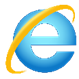 Видео упутство за пријављивање, као и одговоре на често постављена питања можете пронаћи на следећем линку.Рок за подношење пријава:Рок за подношење пријава је 16.12.2022.  године до 23:59.НапоменаУколико кандидат подноси пријаву за више области стручног усавршавања, у обавези је да за сваку област приложи доказе да испуњава услове за селекцију реализатора.Обавештења о јавном позиву можете добити путем електронске поште: akreditacija@napa.gov.rs Решење којим се одлучује о захтеву доставља се подносиоцу електронским путем у Јединствени електронски сандучић подносиоца на Порталу еУправа.